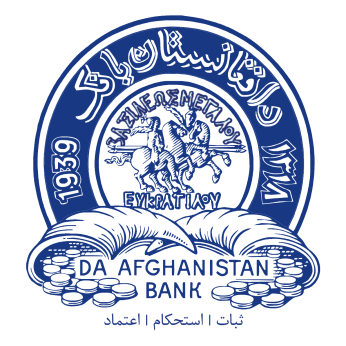 د افغانستان بانکآمریت عمومی سیاست پولیگزارش ماهانه تورم میزان 1399مقدمهبر اساس بند اول ماده دوم قانون د افغانستان بانک، هدف اساسی این بانک تامین ثبات قیمت های داخلی در کشور می باشد که در آن نرخ تورم پایین بوده و تاثیرات قابل ملاحظه ای بالای تصامیم اقتصادی مردم ندارد.آمریت عمومی سیاست پولی به عنوان مجری سیاست های پولی بانک مرکزی مسئولیت دارد تا پالیسی های درست و محتاطانه را طرح و عملی نماید تا بتواند ثبات پولی را تامین و سبب حمایت رشد اقتصادی گردد.تورم  عبارت از افزایش سطح کُلی قیمت ها در یک دوره معین بوده که به پول ملی افاده می گردد. به این معنی که افزایش قیمت یک یا چند جنس نشان دهنده تورم نمی باشد، بلکه تغییرات قیمت بصورت کل در سبد مصرفی جامعه در نظر گرفته شده و اوسط تغییرات آن به عنوان تورم  محاسبه می گردد. آمریت سیاست پولی بانک مرکزی نرخ تورم را با استفاده از شاخص قیمت مصرف کننده ارزیابی می نماید. شاخص قیمت عبارت از معیار سنجش تغییرات قیمت سبد کالا و خدمات در یک دوره می باشد. این شاخص در افغانستان با استفاده از میتود های مختلف محاسبه می گردد، زیرا هر میتود نشان دهندۀ تغییرات مختلف از لحاظ زمانی و محتوایی می باشد. تحلیلگران آمریت عمومی سیاست پولی تاثیرات ناگوار افزایش سطح قیمت ها را بالای اقتصاد ارزیابی نموده و با ارائه تحلیل های دقیق وضعیت تورمی، این آمریت و رهبری د افغانستان بانک را در پروسۀ تصمیم گیری کمک می نمایند.نوسانات شدید در سطح قیمت ها تاثیرات ناگواری بر رشد دوامدار اقتصادی دارد. به این منظور، آمریت سیاست پولی متعهد است تا سیاست های درست پولی را طرح و عملی نموده و تورم را در سطح یک رقمی  نگهدارد تا ازین طریق بتواند رشد اقتصادی را کمک نماید.شاخص قیمت مصرف کنندهشاخص قیمت مصرف کننده تنها معیار سنجش مصارف زندگی خانوار در افغانستان می باشد. هرچند معیار های دیگری نیز جهت سنجش تغییرات قیمت در جهان مورد استفاده قرار میگیرند، اما این شاخص به این دلیل که یک معیار جامع و کامل بوده و در شرایط فعلی افغانستان به خوبی می تواند مورد استفاده قرار گیرد به عنوان مهمترین شاخص سنجش تغییرات قیمت شناخته شده است.اداره ملی احصائیه و معلومات که مسئول تدوین شاخص قیمت مصرف کننده در افغانستان می باشد، ابتدا تغییرات قیمت رابر اساس ماه مارچ 2004 محاسبه می نمود که در این ماه سطح قیمت ها مساوی به 100 در نظر گرفته شده است. بعداً نظر به تغییرات در سیستم مصرفی خانواده ها، یک سلسله تغییرات در شاخص بوجود آمد که بر مبنای آن هم زمان اساس به ماه مارچ 2011 تغییر داده شد و هم تغییراتی در اجزای شاخص بوجود آمد. اخیراً اداره ملی احصائیه و معلومات  برای سومین بار شاخص قیمت مصرف کننده را مورد بازنگری قرار داده که بر اساس آن ساحۀ تحت سروی قیم از ده ولایت به بیست ولایت توسعه یافته و سال اساس نیز ماه اپریل 2015 تعیین گردیده است. برعلاوه، بعضی از اجزای شاخص که دیگر توسط خانواده ها به مصرف نمی رسید از شاخص حذف گردیده اند، بعضی از اجزا باهم مدغم شده و یک تعداد اجزای دیگر جدیداً شامل شاخص گردیده است. ثقلت اجزا در شاخص نیز در این بازبینی دچار تغییرات گردیده است.وزن یا ثقلت اجزا در شاخص نشان دهندۀ سهم آن جز در کُل شاخص بوده و نحوۀ مصرف خانواده ها را نشان می دهد. با توجه به تغییرات در نحوۀ مصارف خانواده ها در افغانستان، بخش غذایی شاخص که قبلاً در حدود %52 شاخص عمومی را تشکیل میداد اهمیت خود را از دست داده و اکنون در حدود %48 درصد شاخص را بخود اختصاص میدهد. متباقی در حدود %52 درصد شاخص عمومی به بخش غیرغذایی اختصاص داده شده است.مرور مختصر بر روند تغییرات نرخ تورم در افغانستانهرگاه تغییرات تورم را در دراز مدت در نظر بگیریم، توقعات تورمی زمانی می تواند مثبت و توسط بانک مرکزی قابل کنترول باشد که سیاست ها و پلان ها طوری طرح گردیده باشند که در کاهش خلای عرضه و تقاضا و کاهش وابستگی مارکیت های داخلی به واردات اجناس موثر باشند. در حال حاضر، عوامل متعددی وجود دارند که بالای تورم در افغانستان موثر بوده و نقش مهم را در تغییرات تورم بازی می نماید. از آن جمله، مهمترین عامل موثر بر تورم در افغانستان، عوامل بیرونی از قبیل تغییرات تورم در شرکای بزرگ تجارتی از قبیل پاکستان و ایران می باشد، زیرا افغانستان قسمت بیشتر نیازمندی خود را از این کشور ها تهیه نموده و مارکیت های داخلی شدیداً وابسته به واردات از این کشور ها می باشد. سطح پایین تولیدات داخلی، استفاده از اسعار خارجی در معاملات، عدم موجودیت سیستم منظم ترانسپورتی در داخل کشور، مشکلات تجارتی و ترانزیتی با کشور های همسایه، عدم موجودیت رقابت کامل در مارکیت (موجودیت انحصار)، عدم ثبات اقتصادی و سیاسی و عدم اطمینان نسبت به آینده از عواملی هستند. که سبب نوسانات قیمت در داخل کشور می گردد. با این حال، سیاست پولی بانک مرکزی توانسته است نرخ تورم را در کشور موفقانه کنترول نموده و آنرا در سطح یک رقمی نگهدارد، چنانچه نرخ تورم، به استثنای بعضی حالاتی که بدلیل موجودیت عوامل غیرقابل کنترول دچار نوسانات شدید گردیده است، در حد قابل قبولی قرار داشته است.نکات کلیدینرخ تورم شاخص عمومی برا ساس محاسبه سالانه، از5.70 درصد در ماه سنبله به 5.99 درصد در ماه میزان 1399 افزایش نموده است. این تغییر در نتیجه افزایش تورم در هردو بخش شاخص مواد غذایی و غیرغذایی بوجود آمده است. نرخ تورم شاخص مواد غذایی که 47.8 درصد شاخص عمومی را تشکیل میدهد، بر اساس محاسبه سالانه، از 9.41 درصد در ماه سنبله به 9.75 درصد در دوره تحت ارزیابی افزایش نموده است. اجزای فرعی شاخص مواد غذایی از قبیل شاخص قیمت گوشت، شیر، پنیر تخم، سبزی جات و شکر سبب بلند رفتن قیمت  شاخص مواد غذایی در این دوره گردیده است.  شاخص مواد غیرغذایی که 52.2درصد شاخص عمومی را تشکیل میدهد. بر اساس محاسبه سالانه، در ماه میزان به 2.24 درصد رسیده است، درحالیکه این رقم در ماه گذشته 2.16 درصد محاسبه گردیده است. این افزایش ناشی از بلند رفتن تمامی اجزای فرعی شاخص مواد غیرغذایی به استثنای شاخص قیمت سرپناه، برق، آب و گاز مایع و رستوران و هوتل می باشد.  تورم بر اساس معیار هسته در دوره تحت بررسی افزایش را نشان میدهد. یکی از معیار های مهم تورم هسته که عبارت از اوسط  خلاصه شده (Trimmed mean 30% ) می باشد که از 4.23 درصد در ماه سنبله به 5.47 درصد در ماه میزان افزایش نموده است. تورم در سطح کابل نیز محاسبه می گردد که بر اساس محاسبه سالانه، نرخ تورم در ماه میزان به 4.85 درصد رسیده است، درحالیکه این رقم در ماه سنبله4.69 درصد محاسبه گردیده است. تورم  بر اساس معیار محاسبه ماهانه، از 1.39- درصد در ماه سنبله به 0.69 درصد در ماه میزان افزایش نموده است. بر اساس محاسبه سالانه، تورم در سطح کابل در بخش مواد غذایی از 6.37 در صد در ماه سنبله به 6.30 درصد در ماه میزان کاهش نموده است.بر اساس این معیار نرخ تورم در بخش مواد غیرغذایی از 3.63 درصد در ماه سنبله به 3.94 درصد در ماه میزان بیشتر گردیده است. منبع: اداره ملی احصائیه و معلومات/دافغانستان بانکتورم عمومیشاخصعمومیقیمتمصرفکنندهبراساسمعیارمحاسبهسالانه، از 5.70 درصد در ماه سنبله به 5.99 درصد ماه میزان 1399 بیشتر گردیده است. این افزایشاز هر دو بخش شاخص مواد غذایی و مواد غیرغذایی سرچشمه گرفته و سبب بلند رفتن قیمت شاخص عمومی گردیده است.نرخ تورم شاخص عمومی قیمت مصرف کننده براساس معیار محاسبه ماهانه که تغییرات کوتاه مدت را مورد مطالعه قرار میدهد. افزایش نموده است. نرخ  تورم بر اساس این معیاراز 0.83- درصد درماه سنبله  به 0.52 درصد درماه میزان بیشتر گردیده است. تورم مواد غذایینرخ تورم دربخش مواد غذایی در ماه میزان افزایش نموده است. شاخص قیمت مواد غذایی که47.8 درصد شاخص عمومی را تشکیل میدهد. بر مبنای معیار محاسبه سالانه، از 9.41 درصد در ماه سنبله به 9.75 درصد در ماه میزان افزایش نموده است. این افزایش از اجزای فرعی شاخص موادغذایی مانند: شاخص قیمت گوشت، شیر، پنیر، تخم، سبزیجات و شکر بوجود آمده است و سبب بلند رفتن شاخص عمومی گردیده است.  نرخ تورم شاخص مواد غذایی بر اساس معیار محاسبه ماهانه، از 1.92- در صد در ماه سنبله به 0.50 درصد در ماه میزان افزایش نموده است. شاخصقیمتنانوغلهکه 14.6 در صد شاخص عمومی را تشکیل میدهد.بر اساس تغییرات سالانه، از 14.49 درصد در ماه سنبله به 12.43 درصد در ماه میزانکاهش نموده است، همچنان بر اساس محاسبه ماهانه، قیمت این جزء شاخص از 1.62- درصد در ماه سنبله به 1.54- درصد در ماه میزان بیشتر گردیده است. این کاهش ناشی از افزایش حاصلات برنج و ایجاد فاریکه پروسس برنج در کندز با ظرفیت 140 تُن برنج  در بیست چهار ساعت سبب افزایش تولیدات برنج گردیده است. همچنان آب و هوای مناسب و بارندگی های کافی  سبب گریده تا حاصلات گندم در این دوره به5.1 تُن برسد. شاخصقیمتگوشتکه7.5درصدشاخصعمومیرا تشکیل میدهد. نرخ تورم این شاخص براساسمحاسبهسالانه در ماه میزان به 10.96 درصد رسیده است، درحالیکه این رقم در ماه گذشته 9.72 محاسبه گردیده است.نرخ تورمبراساسمعیار محاسبهماهانه،از  0.76- در صد در ماه سنبله به 0.67 درصد در ماه میزان افزایش را تجربه نموده است.کاهش واردات گوشت مرغ از کشور ایران و تغییرات فصلیکم شدن علف چر ها را میتوان عواملی عمده اند که باعث افزایش قیمت جزء شاخص در دوره تحت بررسی گردیده است.شاخص قیمت شیر، پنیر و تخمکه 4.7 درصد شاخص عمومی را تشکیل میدهد. از 2.16 درصد در ماه سنبله به 3.30 درصد در ماه میزان همین سال افزایش نموده است. بر مبنای محاسبه ماهانه نرخ تورم در ماه میزان 1.15 افزایش یافته است. این تغییر در ماه گذشته 1.52- در صد محاسبه گردیده است.چون افغانستان بیشتر لبینات و تخم مرغ  مورد ضرورت خویش را از کشور های همسایه بخصوص ایران وارد می نماید، طور یکه مشاهد میگردد قیمت لبنیات در ایران افزایش نموده و قیمت این جزء شاخص را تحت تاثیر قرار داده است. یکیازاجزاءمهمدیگربخشمواد غذاییعبارت از شاخص قیمت روغنمیباشد. اینجزءشاخصکه در برگیرنده 4.6درصدشاخصعمومیمی باشد،براساسمعیارمحاسبهسالانه، از 15.44 درصد در ماه سنبله به 11.98 درصد در ماه میزان کاهش نموده است، همچنان بر اساس محاسبه ماهانه قیمت این جزء شاخص از 1.04- در صد در ماه سنبله به 2.39-  درصد در در دوره گزارش دهی کاهش نموده است. فعالیت فاریکه های تولید روغن نباتی و روغن پنبه دانه در کشور باعث تقویه تولیدات داخلی روغن گردیده است. که این امر باعث افزایش عرضه داخلی و کاهش قیمت روغندر بازار های داخلی گردیده است.شاخص قیمت میوه خشک و تازهکه 5 درصد شاخص عمومی را احتوا می نماید. از 13.15 در صد در ماه سنبله به 10.52 درصد در ماه میزان 1399 کاهش را نشان میدهد، درحالیکه بر اساس معیار محاسبه ماهانه، شاخص قیمت میوه جات خشک و تازه در ماه میزان به 1.65- درصد افزایش نموده است، در حالیکه این رقم در ماه گذشته 6.38- درصد سنجش گردیده است. دلیل اصلی کاهش قیمت این جزء شاخص افزایش چشمگیر حاصلات انجیر در ولایات هرات، فاریاب و قندهار، افزایش حاصلاتپسته در ولایات بادغیس،و بدخشان، افزایش حاصلات سیب در ولایت میدان وردک و بامیان، افزایش حاصلات انار و انگور باالترتیب 12 درصد و 28 درصد در ولایت کاپیسا به مقایسه سال گذشته و همچنان کم شدن صاردات انار از جمله عواملی اند که سبب کاهش این جزء شاخص گردیده است. همچنان افزایش 28 درصدی حاصلات انگور به مقایسه سال گذشته منجر به کاهش قیمت این جزء شاخص گردیده است.  سبزیجات که 6 درصد شاخص عموم را تشکیل میدهد در دوره تحت ارزیابی بیشترین تاثیر گذاری را بالای شاخص مواد غذایی وارد نموده است. قیمت شاخص سبزیجات در ماه میزان 1399 به 11.97 درصد رسیده است، در حالیکه این رقم در ماه گذشته 2.06 درصد گزارش داده شده است. بر اساس محاسبه ماهانه، قیمت این جزء شاخص از 3.06- درصد در ماه سنبله به 11.0 درصد در ماه میزان بیشتر گردیده است. یکی از دلایل اصلی افزایش قیمت این شاخص تاثیرات فصلی بوده که بطور معمول قیمت سبزیجات در این دوره افزایش میابد، همچنان افزایش سردخانه ها که باعث نگهداری سبزیجات گردیده و از فروش ارزان سبزیجات در مارکیت های داخلی جلوگیری مینماید سبب گردیده تا دهاقین حاصلات را به قیمت ارزان بفروش نرسانند. شاخصقیمتشکر و شیرینیبراساسمعیارمحاسبهسالانه،از 0.67 درصد در ماه سنبله 1399 به 3.74 درصد در ماه میزان همین سال افزایش نموده است، درحالیکه این جزء شاخص بر اساس محاسبه ماهانه، از 0.52- درصد در ماه سنبله به 0.98- درصد در ماه میزان کمتر گردیده است. چون افغانستان بیشتر شکر و شرینی مورد ضروت خود رااز کشور های خارجی مانند: ایران، امارات متحده عربی، ترکمستان، مالیزیا و هندوستان وارد می نماید. قیمت شکر در ایران و امارات متحده عربی افزایش نموده است،  همچنان واردات شکر از کشور های ترکمستان، مالیزیا و هندوستان در دوره  تحت بررسی کاهش نموده است و سبب بلندر رفتن قیمت شکر و شیرینی در کشور گردیده است. شاخصقیمتمصاله جات براساسمعیار محاسبهسالانه، از1.18-در صد در ماه سنبلهبه 2.47- در صد در ماه میزانکاهش نموده است.براساسمعیارمحاسبه ماهانه،قیمتاینشاخصدر ماهمیزان به3.08 درصدافزایش را تجربه نموده است، در حالیکه این رقم درماه گذشته 0.56درصدمحاسبه گردیده است.چون بیشتر مصاله جات بخصوص مرچ سیاه از کشور هندوستان وارد میگردد کاهش قیمت مرچ سیاه در هند و افزایش حاصلات سیر در کشور عواملی اند که سبب کاهش قیمت مصاله جات در کشور گردیده است. قیمت نوشابه غیرالکولی از 4.89 درصد در ماه سنبله به 3.54 درصد در ماه میزان 1399 کاهش نموده است. بر اساس محاسبه ماهانه قیمت این جزء شاخص در ماه میزان به 0.25 درصد رسیده است، درحالیکه این رقم در ماه گذشته 0.20 درصد محاسبه گردیده است. کاهش تقاضا به نوشابه غیر الکولی به دلیل سرد شدن هوا را می توان عامل اصلی در کاهش قیمت این جزء شاخص شمرد.تورم شاخص مواد غیرغذاییتورم در بخش شاخص قیمت مواد غیرغذایی که 52.2 در صد شاخص عمومی را تشکیل میدهد، بر اساس معیار محاسبه سالانه، در ماه میزان به2.24 درصد افزایش نموده است، در حالیکه این رقم در ماه سنبله همین سال 2.16درصد محاسبه گردیده است. این افزایشناشی از  بلند رفتن قیمت تمامی اجزای فرعی شاخص مواد غیرغذایی به استثنای شاخص قیمت سرپناه، برق، آب و گازمایع، معالجه وتداوی و رستورانت و هوتل می باشد.بر اساس معیار محاسبه ماهانه، نرخ تورم دربخش غیرغذایی از 0.30  درصد در ماه سنبله به 0.55 درصد در ماه میزان 1399 افزایشرا نشان میدهد.اینک  تغییرات در قیمت هر یک از اجزای این بخش از شاخص بطور جداگانه مورد ارزیابی قرار می گیرند.شاخص قیمت دخانیات 0.3 درصد شاخص عمومی را تشکیل میدهد. بر اساس محاسبه سالانه، از 2.73 درصد در ماه سنبله به 3.11 درصد در ماه میزان همین سال افزایش نموده است. بر اساس محاسبه ماهانه این جزء شاخص از 0.02 درصد در ماه سنبله به 0.00 درصد در ماه میزان کاهش نموده است. افزایش 12.5 درصدی مالیات بالای دخانیات در بازار جهانی از ماه سبنله بدینسو سبب گردیده تا بطور اوسط قیمت یک بسته سگرت (بیست قطی) به بیشتر از 35 دالر امریکائی افزایش نماید و موجب بلندر فتن قیمت دخاینات در کشور گردیده است.  شاخصقیمتالبسهکه 4.6درصدشاخص عمومی را تشکیل میدهد،از 7.84 درصد در ماه سنبله به 8.64 درصد در ماه میزان افزایش نموده است. همچنان، براساسمعیارمحاسبهماهانه،قیمتاینجزء شاخصاز1.21درصددرماهسنبله به 1.47 درصد در ماه میزان بیشترگردیده است. چون افغانستان بیشتر البسه مورد ضرورت خود را از  کشور ازپاکستان وارد می نماید، بناءً حمله ملخ ها بالای مزارع پنبه در پاکستان از یکطرف و فرارسیدن فصل خزان و افزایش تقاضا به لباس گرم و از طرف دیگر عواملی اند که سبب افزایش قیمت البسه در کشور گردیده است.شاخص قیمتسرپناه،برق،آبوگاز مایع که 19.1 درصدشاخصعمومیراتشکیلمیدهد،براساسمعیارمحاسبهسالانه،از1.03 درصددرماهسنبله به 0.56 درصد در ماه میزانکاهش نموده است. بر اساس محاسبه ماهانه،قیمت این جزء شاخص از 0.29 در ماه سنبله به 0.87 درصد در ماه میزان افزایش نموده است. این کاهش ناشی از کم شدن 6.87 درصدی قیمت گاز مایع در بازار جهانی به مقاسیه ماه مشابه سال گذشته می باشد. شاخصقیمتلوازممنزلکه 11.9 درصدشاخصعمومیراتشکیلمیدهد.  بر مبنای محاسبه سالانه، از 3.40 در ماه سنبله  به 4.30 درصد در ماه میزان افزایشنموده است. همچنان براساسمعیارمحاسبهماهانه،قیمت این جزء شاخص از 0.65در ماه سنبله به 0.08 درصد در ماه میزان کاهش نموده است. چون بیشتر لوازم خانه از کشور های همسایه بخصوص ایران و پاکستان وارد میگردد، بناءً کاهش در تولیدات پنبه در پاکستان و افزایش قیمت این جزء شاخص در ایران و همچنان کاهش واردات در این دوره سبب گردیده تا قیمت لوازم منزل را در کشور تحت تاثیر قرار دهد.براساسمعیارمحاسبهسالانه،شاخصقیمتمعالجهو تداویکه 6.2 درصدشاخصعمومیقیمتمصرفکنندهراتشکیلمیدهد،از7.82درصد در ماه سنبله به 7.42 درصد در ماه میزان کاهش نموده است. همچنان، براساسمعیارمحاسبهماهانه،از0.83-درصددر ماهسنبله به 0.06- درصد در ماهمیزان بیشترگردیده است.کمک یک میلیون دالری لوازم بهداشتی کشور چین به افغانستان و کاهش 1.46 در صدی قیمت ادویه جاتدر پاکستان که بیشتر واردات کشور را تشکیل میدهد عوامل اند که سبب کم شدن قیمت ادویه جات در کشور گردیده است. شاخصقیمتترانسپورتکه 4.3 درصدشاخصعمومیرا احتوا می نماید. براساستغییراتسالانه از 13.38- درصد در ماه سنبله به 12.22- درصد در ماه میزان افزایشنموده است. بر اساس معیار محاسبه ماهانه، قیمت این جزء شاخص در ماه میزان به 0.38 درصد رسیده است، درحالیکه این رقم در ماه گذشته 0.01درصد محاسبه گردیده است.بخاطر جلوگیری از متبلا شدن به ویروس کوید ۱۹ در کشور تقاضا به بایسکیل و همچنان کم شدن ورادات نفت در دوره تحت بررسی عوامل اند که قیمت این جزء شاخص را تحت تاثیر قرار داده است.براساسمعیار محاسبهسالانه،شاخصقیمتمخابراتکه 1.7درصدشاخصعمومیرابه خود اختصاص داده است، از 0.58- درصد در ماه سنبله  به 0.33- درصد در ماه میزان بیشترگردیده است،همچنان بر مبنای سنجش ماهانه، قیمت این جزء شاخص در ماه میزان به 0.37 درصد رسیده است، درحالیکه این رقم در ماه گذشته 0.14- درصد محاسبه گردیده است. اطلاعات و فرهنگکه 1.1 درصد شاخص عمومی قیمت مصرف کننده را به خود اختصاص داده است، براساسمعیار محاسبه سالانه، از 0.72 در ماهسنبله 1399 به 3.46 درصد در ماه میزان افزایش نموده است، در حالیکه بر مبنای محاسبه ماهانه، قیمت این جزء شاخص از 0.77 در صد در ماه سنبله به 0.59 در صد در ماه میزان کمتر گردیده است.باز گشایی مراکز آموزشی درکشور سبب گردیده تا تقاضا به  قرطاسیه افزایش نماید.شاخص قیمتتعلیموتربیهبر اساس معیار محاسبه سالانه، از 4.35 درصد در ماه سنبله به 5.29 درصد در ماه میزان 1399 افزایش را نشان میدهد، همچنان براساس محاسبه ماهانه، قیمت این جزء شاخص در ماه میزان به 1.47 درصد رسیده است، درحالیکه که این رقم در ماه گذشته 1.39درصد محاسبه گردیده است. افزایش تقاضا به کورس ها بخصوص کورس های انگلیسی و مضامین ساینسی سبب گردیده تا فیس کورس های متذکره افزایش نماید. و این جزء شاخص را تحت تاثیر قرار دهد.شاخص قیمترستورانتو هوتلبر اساسمعیار محاسبهسالانه، از 2.31 درصد در ماه سنبله به 2.22 درصد در ماه میزان کاهش نموده است، همچنان بر اساس محاسبه ماهانه، قیمت این جزء شاخص از 0.53 درصد در ماه سنبله به 0.06 درصد در ماه میزان کمتر گردیده است. کاهش در قیمت این جزء شاخص ناشی از پائین آمدن قیمت نان، غله، روغن، و گاز مایع بوده که سبب کم شدن قیمت شاخص رستورانت و هوتل گردیده است.بر اساس محاسبه سالانه، شاخص قیمتمتفرقه از 9.49 درصد در ماهسنبله به 9.52 درصد در ماه میزان افزایش نموده است.  بر اساسمعیار محاسبهماهانه،قیمت این جزءشاخصموادغیرغذاییدر ماه میزان 1399 به 0.78 درصد رسیده است، در حالیکه، این رقم در ماه گذشته 0.24- در صد محاسبه گردیده است. تورم هستهمعیار تورم هسته تغییرات سطح عمومی قیمت ها را بطور مشخص تر و دقیق تر مورد مطالعه قرار میدهد. این میتود به منظور تحلیل تغییرات تورمی با بیرون ساختن عوامل غیرعادی از شاخص که میتواند ناشی از تغییرات فصلی یا حالات خاص دیگری باشد مورد استفاده قرار می گیرد. دراین میتود، اجزایکه قیمت شان بطور غیر نورمال تغییر کرده است در شاخص در نظر گرفته نمی شود تا از تاثیر گذاری آن بالای شاخص عمومی جلوگیرینماید.یکی از میتود های معمول و مهم تورم هسته عبارت از اوسط خلاصه شده می باشد. این معیار یک بخش مشخص شاخص را دربر گرفته و بر اساس اوسط ساده شاخص بعد از حذف اجزای مورد نظر محاسبه میگردد. بر اساس این معیار، تورم از 4.23 درصد در ماه سنبله  به 5.47 درصد در ماه میزان 1399 بیشتر گردیده است. معیار دیگر تورم هسته عبارت از شاخص قیمت مصرف کننده به استثنای نان و غله، روغن و ترانسپورت می باشد. تورم بر اساس این معیار از 4.47 درصد در ماه سنبله  به 5.39 درصد در ماه میزان سال روان افزایش نموده است.  بر اساس معیار محاسبۀ ماهانه، از0.69- درصد در ماه سنبله به 1.16 درصد در ماه افزایش نموده استجدول 1. تورم عمومی در سطح ملی جدول 1. تورم عمومی در سطح ملی جدول 1. تورم عمومی در سطح ملی جدول 1. تورم عمومی در سطح ملی جدول 1. تورم عمومی در سطح ملی فیصدی تغییرات ماهانه فیصدی تغییرات ماهانه فیصدی تغییرات سالانه فیصدی تغییرات سالانه میزان 1399سنبله 1399میزان 1399سنبله 1399شاخص ملیشاخص ملیشاخص ملیشاخص ملیشاخص ملی0.520.83-5.995.70 تورم عمومی 0.501.92-9.759.41 مواد غذایی0.550.302.242.16مواد غیرغذایی1.160.69-5.394.47  شاخص عمومی به  اسثتثنای نان‎، غله، ورغن  و ترانسپورت5.474.23  نرخ تورم  بر اساس محاسبه اوسط خلاصه شده (30%)شاخص کابلشاخص کابلشاخص کابلشاخص کابلشاخص کابل0.691.39-4.854.69 تورم عمومی 0.503.74-6.306.37  مواد غذایی0.850.193.943.63  مواد غیرغذاییجدول.2 تورم شاخص مواد غذایی جدول.2 تورم شاخص مواد غذایی جدول.2 تورم شاخص مواد غذایی جدول.2 تورم شاخص مواد غذایی جدول.2 تورم شاخص مواد غذایی جدول.2 تورم شاخص مواد غذایی تغییرات ماهانهتغییرات ماهانهتغییرت سالانهتغییرت سالانهوزن (%)اقلاماقلاممیزان 1399سنبله 1399میزان 1399سنبله 1399وزن (%)اقلاماقلام0.501.92-9.759.4147.8مواد غذاییمواد غذایی1.54-1.62-12.4314.4914.6  نان و غله  نان و غله0.670.76-10.969.727.5  گوشت  گوشت1.151.52-3.302.164.7  شیر، پنیر و تخم   شیر، پنیر و تخم 2.39-1.04-11.9815.444.6  روغن  روغن1.65-6.38-10.5213.155.0  میوه خشک و تازه  میوه خشک و تازه11.03.06-11.972.066.0  سبزیجات  سبزیجات0.98-0.52-3.740.672.7شکر و شیرینیشکر و شیرینی3.080.562.47-1.18-1.3  مصاله  مصاله0.250.203.544.891.4  نوشابه غیر الکولی  نوشابه غیر الکولیمنبع: اداره ملی احصائیه و معلومات/دافغانستان بانکمنبع: اداره ملی احصائیه و معلومات/دافغانستان بانکمنبع: اداره ملی احصائیه و معلومات/دافغانستان بانکمنبع: اداره ملی احصائیه و معلومات/دافغانستان بانکمنبع: اداره ملی احصائیه و معلومات/دافغانستان بانکمنبع: اداره ملی احصائیه و معلومات/دافغانستان بانکجدول3. تورم شاخص مواد غیرغذایی جدول3. تورم شاخص مواد غیرغذایی جدول3. تورم شاخص مواد غیرغذایی جدول3. تورم شاخص مواد غیرغذایی جدول3. تورم شاخص مواد غیرغذایی جدول3. تورم شاخص مواد غیرغذایی تغییرات ماهانهتغییرات ماهانهتغییرات سالانهتغییرات سالانهوزن (%)اقلاممیزان 1399سنبله 1399میزان 1399سنبله 1399وزن (%)اقلام0.550.302.422.1652.2مواد غیرغذایی، دخانیات و خدمات0.000.023.112.730.3  تنباکو1.471.218.647.844.6البسه0.870.290.561.0319.1  سرپناه0.080.654.303.4011.9  لوازم منزل0.06-0.83-7.427.826.2معالجه و تداوی0.380.0112.22-13.38-4.3  ترانسپورت0.370.14-0.33-0.58-1.7مخابرات0.590.773.460.721.1  اطلاعات و فرهنگ   1.471.395.294.350.4تعلیم و تربیه0.060.532.222.311.1  رستورانت و هوتل0.780.24-9.529.491.4  متفرقهمنبع: اداره ملی احصائیه و معلومات/دافغانستان بانکمنبع: اداره ملی احصائیه و معلومات/دافغانستان بانکمنبع: اداره ملی احصائیه و معلومات/دافغانستان بانکمنبع: اداره ملی احصائیه و معلومات/دافغانستان بانکمنبع: اداره ملی احصائیه و معلومات/دافغانستان بانکمنبع: اداره ملی احصائیه و معلومات/دافغانستان بانک